ҠАРАР                                                                                                                 РЕШЕНИЕОб утверждении правил размещения информационных материалов и установление мест размещения информационных материалов и объявлений бытового, частного, коммерческого характера  В целях решения актуальной проблемы – незаконного распространения объявлений, которые наносят ущерб облику сельского поселения Акъюловский сельсовет муниципального района Хайбуллинский район Республики Башкортостан (далее - сельского поселения Акъюловский сельсовет), руководствуясь Федеральным законом «Об общих принципах организации местного самоуправления в Российской Федерации», Кодексом Республики Башкортостан об административных правонарушениях, Уставом сельского поселения Акъюловский сельсовет муниципального района Хайбуллинский район Республики Башкортостан, Правилами благоустройства на территории сельского поселения Акъюловский сельсовет, Совет сельского поселения Акъюловский сельсовет муниципального района Хайбуллинский район Республики Башкортостан решил: 1. Утвердить Правила размещения информационных материалов и объявлений бытового, частного, коммерческого на территории сельского поселения Акъюловский  сельсовет (Приложение № 1). 2. Утвердить Перечень мест размещения информационных материалов и объявлений бытового, частного, коммерческого характера на территории сельского поселения  Акъюловский  сельсовет  (Приложение № 2). 3. Настоящее решение вступает в силу со дня подписания.   Глава сельского поселения 		                          Ильбаков Б.И.с.Галиахметово7 февраля  2019 года№Р-29-82Приложение №1Правила размещения информационных материалов и объявлений бытового, частного, коммерческого характера на территории сельского поселения Акъюловский сельсовет муниципального района Хайбуллинский район Республики БашкортостанНастоящие Правила разработаны в целях в целях улучшения санитарного состояния и внешнего эстетического облика сельского поселения Акъюловский сельсовет, а также определения мест размещения информационных материалов и бытового, частного, коммерческого характера, на территории сельского поселения Акъюловский сельсовет.  На территории сельского поселения Акъюловский сельсовет размещение информационных материалов и объявлений бытового, частного, коммерческого характера осуществляется в специально отведённых для этого местах. Граждане и юридические лица, разместившие информационные материалы и объявления бытового, частного, коммерческого характера, в соответствие с Федеральным законом «О защите детей от информации, причиняющей вред их здоровью и развитию» № 436-ФЗ, несут ответственность за размещённую информацию.Размещение информационных материалов и объявлений бытового, частного, коммерческого характера в иных местах не допускается. В исключительных случаях, информация, касающаяся безопасности граждан, их имущества, может быть размещена в иных местах по согласованию с управляющими компаниями жилых домов, собственниками, зданий, сооружений.Нарушение установленных Правил влечет за собой ответственность, предусмотренную действующим законодательством.  Приложение №1Места размещения информационных материалов и объявлений бытового, частного, коммерческого характера на территории сельского поселения Акъюловский сельсовет№Населенный пункт  Адресные ориентиры 1с. Галиахметово стенд объявлений здание администрации СП453813, РБ, Хайбуллинский район, с.Галиахметово, ул. Молодежная, 5/62с. Галиахметово стенд объявлений Галиахметовского СДК453813, РБ, Хайбуллинский район, с.Галиахметово, ул. Гагарина 19.3с. Галиахметово стенд объявлений 453813, РБ, Хайбуллинский район, с.Галиахметово, ул. Гагарина 2. возле памятника ВОВ.4с. Галиахметово  стенд объявлений  здание магазина «САЯН»со стороны входа453813, РБ, Хайбуллинский район, с.Галиахметово, ул. З.Валиди 5д. Акназар стенд объявлений здание магазина, со стороны входа453813, РБ, Хайбуллинский район, д.Акназар ул.Акназара  19.6д. Акназар стенд объявлений здание Акназарского СДК, со стороны входа453813, РБ, Хайбуллинский район, д.Акназар ул.Акназара  7д. Акъюл здание Акъюловского  ФАП, со стороны входа453813, РБ, Хайбуллинский район, д.Акъюл, ул. Горная8д.Уразбаево здание Уразбаевского клуба со стороны входа453813, РБ, Хайбуллинский район,ул.Заки Валиди 8/19д.Уразбаево, на остановке общественного транспорта 453813, РБ, Хайбуллинский район,ул.Заки Валиди. напротив дома  24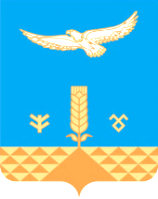 